9 au marché dialogue Bonjour ! Je voudrais des poires, s’il vous plaît !Bonjour ! Bien sûr, madame. Combien en voulez-vous ?/Vous voulez combien de poires ?Je prends 5 poires, s’il vous plaît.Très bien et avec ceci ?Il y a des pommes ?Oui, absolument. Vous désirez des pommes vertes ou des pommes rouges ?Je voudrais des pommes vertes, s’il vous plaît.Combien ? / Combien en voulez-vous ?/ Combien de pommes voulez-vous ?Je prends 5 pommes aussi, s’il vous plaît.Très bien. Ce sera tout ?Non, vous avez des pêches ?Désolé, il n’y en a plus.Alors, quelques prunes, s’il vous plaît.Oui madame, combien de prunes ?Je prends un kilo de prunes, s’il vous plaît.Et voilà, madame. Et avec ça ?Ce sera tout.Ça vous fait 7,45 euros, s’il vous plaît.Voilà monsieur.Merci et voici votre monnaie.Merci et au revoir.Au revoir madame et bonne journée !Merci, pareillement.Gör nu egna dialoger och handla av varandra. Här är inköpslistorna :Läs och tala om vad olika produkter kostar enligt bilden nedan: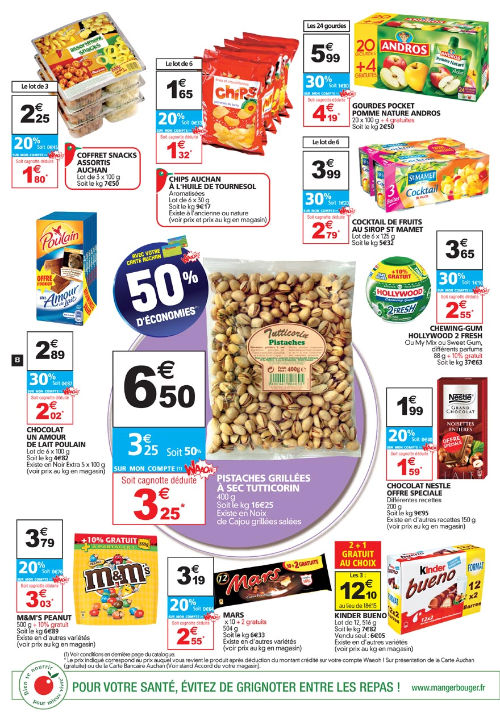 ABCDfraises (un litre)prunes (1 kilo)cerises (1 demi-kilo)abricots (1 kilo)oranges (8)citrons (5)pommes de terre (2 kilos)prunes (1 demi-kilo)poires (5)framboises (1 barquette)poires (7)citrons (3)cerises (1 demi-kilo)oranges (6)fraises (1 barquette)poires (6)abricots (1 kilo)pommes de terre (1 kilo)melons (2)pêches (1 kilo)pêches (8)melons (4)pastèques (2)framboises (1 barquette)pommes rouges (6)pêches (8)pommes vertes (4)cerises (1 demi-kilo)